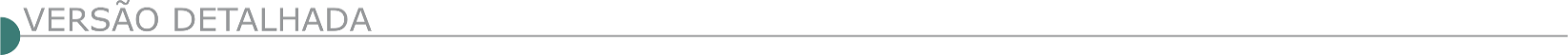 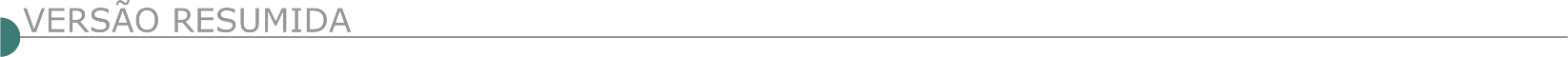 ESTADO DE MINAS GERAISCEMIG - GERAÇÃO E TRANSMISSÃO S. A. - GERÊNCIA DE COMPRAS DE MATERIAIS E SERVIÇOS AVISOS DE EDITAL - PREGÃO ELETRÔNICO 510 - H17234Objeto: Serviços técnicos e de engenharia para a implantação de empreendimentos de expansão da CEMIG GT. Edital e demais informações: http://compras.cemig.com.br.PREFEITURA MUNICIPAL DE ALÉM PARAÍBATOMADA DE PREÇOS Nº 002/2023Objeto: Execução de sistema de drenagem de aguas pluviais em vias públicas, Esplanada, abertura às 13:00 horas do dia 25/05/2023 em sua sede. O Edital em inteiro teor e posteriores avisos estarão à disposição a partir do dia 05/05/2023, pelo site www.alemparaiba.mg.gov.br. Maiores informações, através do telefone (32) 3462-6733, ramal 210. Além Paraíba, 04/05/2023.TOMADA DE PREÇOS Nº 003/2023Objeto: Execução de sistema de drenagem de águas pluviais em vias públicas - Jardim Paraíso, abertura às 13:00 horas do dia 26/05/2023 em sua sede.  O Edital em inteiro teor e posteriores avisos estarão à disposição a partir do dia 08/05/2023, pelo site www.alemparaiba.mg.gov.br. Maiores informações, através do telefone (32) 3462-6733, ramal 210. Além Paraíba, 05/05/2023.PREFEITURA MUNICIPAL DE ALPINÓPOLIS - TOMADA DE PREÇO Nº 004/2023Objeto: Construção de sistema galeria de drenagem pluvial nas Ruas São José, Rua Santa Edwirges, via marginal MG 446 e Rua São Pedro, no Município de Alpinópolis. Data: 23/05/2023 às 09:00 horas. O Edital está à disposição dos interessados na sede da Prefeitura Municipal de Alpinópolis/MG, pelo telefone (35) 3523.1808, e-mail licitacao@alpinopolis.mg.gov.br e no site www.alpinopolis.mg.gov.br.PREFEITURA MUNICIPAL DE ARAÇUAÍTOMADA DE PREÇO Nº 07/2023Objeto: Execução de obra de reforma de quadra poliesportiva localizada na Praça dos Inconfidentes, Centro de Araçuaí/MG. Abertura 23/05/2023, às 09:00 horas. Maiores Informações (33) 3731-2133 de 14:00 as 17:30 horas e-mail: licitacao@aracuai.mg.gov.brTOMADA DE PREÇO Nº 08/2023Objeto: Execução de obra de pavimentação em bloco sextavado em trechos da Avenida Gaudêncio Silva no Distrito de Engenheiro Schnoor. Abertura 24/05/2023, às 09:00 horas. Maiores Informações (33) 3731- 2133 de 14:00 as 17:30 horas e-mail: licitacao@aracuai.mg.gov.br.TOMADA DE PREÇO Nº 09/2023Objeto: Contratação de empresa do ramo de engenharia para execução de obra de calçamento em bloquete sextavado, nas Avenidas Nagib Zaiter Tanure e Amaro José do Carmo no Bairro JK. Abertura 25/05/2023, às 09:00 horas. Maiores Informações (33) 3731-2133 de 14:00 as 17:30 horas e-mail: licitacao@aracuai.mg.gov.br.PREFEITURA MUNICIPAL DE ARAGUARI - PREGÃO PRESENCIAL N° 006/2023Objeto: fornecimento e aplicação de concreto usinado com pigmento na cor vermelha, para atender a necessidade de conservação e melhoria do canteiro central da Avenida Das Codornas (trecho entre iturama e a br-050) no município. Data da Sessão de Disputa de Preços: Dia 23/05/2023 às 09:00 horas. Local: Departamento de Licitações e Contratos, na Rua Virgílio de Melo Franco nº 550, Centro. Para todas as referências de tempo será observado o horário de Brasília (DF). O Edital completo encontra-se disponível no site: https://araguari.mg.gov.br/licitações. Maiores informações pelo telefone (34) 3690-3280.PREFEITURA MUNICIPAL DE ARCEBURGO - TOMADA DE PREÇOS Nº 003/2023Objeto: Realização da obra de recapeamento asfáltico em vias públicas do município: parte da Rua Coronel Lucas Magalhães, parte da Rua Presidente Getúlio Vargas e parte da Rua Olavo Bilac. A sessão para a abertura dos envelopes será às 09:00 horas do dia 25/05/2023 no setor de Licitações, à Rua Francisco Pereira Borges, n° 298 – Centro - Arceburgo/MG. O Edital estará disponível para os interessados a partir desta data no site oficial do Município www.arceburgo.mg.gov.br.PREFEITURA MUNICIPAL DE BARRA LONGATOMADA DE PREÇO Nº008/2023,Objeto: Execução de reforma do cemitério localizado na comunidade do Bareto, zona rural do município de Barra Longa, a realizar-se no dia 05/06/2023 às 08:30 horas. O edital poderá ser retirado no site: http://barralonga.mg.gov.br/index.php/licitacoes/editais-de-licitacao/editais-de-licitacao. TOMADA DE PREÇO Nº0112023Objeto: Reforma do muro do entorno do Cemitério Municipal, situado na Comunidade denominada Cunha, a realizar-se no dia 07/06/2023 às 08:30 horas. O edital poderá ser retirado no site: http://barralonga.mg.gov.br/index.php/licitacoes/editaisde-licitacao/editais-de-licitacao. TOMADA DE PREÇO Nº010/2023Objeto: Execução de obras de pavimentação na comunidade do bonito, a realizar-se no dia 31/05/2023 às 08:30 horas. O edital poderá ser retirado no site: http://barralonga.mg.gov.br/index.php/licitacoes/editais-de-licitacao/editais-de-licitacao. TOMADA DE PREÇO Nº007/2023Objeto: Ampliação e reforma transformando a antiga escola em um posto de Saúde (PSF) na comunidade do Bonito Município de Barra Longa, a realizar-se no dia 02/06/2023 às 08:30 horas. O edital poderá ser retirado no site: http://barralonga.mg.gov.br/index.php/licitacoes/editais-de-licitacao/editaisde-licitacao. TOMADA DE PREÇO Nº009/2023Objeto: Construção de ponte em concreto armado para atender as comunidades do Matipó, Córrego das Quintas e Covanuinha, a realizar-se no dia 26/05/2023 às 08:30 horas. O edital poderá ser retirado no site: http://barralonga.mg.gov.br/index.php/licitacoes/editais-de-licitacao/editais-de-licitacao.TOMADA DE PREÇO Nº012/2023Objeto: Execução de uma ponte na Comunidade do Pimenta em um lugarejo denominado (Barroso), a realizar-se no dia 29/05/2023 às 08:30 horas. O edital poderá ser retirado no site: http://barralonga.mg.gov.br/index.php/licitacoes/editais-de-licitacao/editais-delicitacao.PREFEITURA MUNICIPAL DE BARROSO - TOMADA DE PREÇO Nº 004/2023Objeto: Ampliação do Prédio da Farmácia Popular de Barroso. Data de abertura: 23/05/2023 às 13:00 horas. Retirada do Edital: www.barroso.mg.gov.br.PREFEITURA MUNICIPAL DE BOCAIUVA - SAAE - SERVIÇO AUTÔNOMO DE ÁGUA E ESGOTO - TOMADA DE PREÇOS Nº 001/2023Objeto: Execução de obras do projeto executivo do Complexo De Água bruta do Cachoeira. Entrega Dos Envelopes: 23/05/2023, 09:00 horas. O edital estará publicado no quadro de avisos do SAAE, à Pça. Pedro Caldeira, 7-A, Centro, Bocaiúva/MG, no site: http://saaebocaiuva.com.br/ ou pelo e-mail: saaebocaiuvalicitacao2@gmail.com. Informações: telefone: 38–3251-1581.PREFEITURA MUNICIPAL DE CAETANÓPOLIS - TOMADA DE PREÇOS Nº 005/2023Objeto: Contratação de Empresa especializada de Engenharia ou Arquitetura, para Construção de Muro no Ponto de Apoio da Assistência Social, de acordo com o Edital e seus anexos. Data de abertura das propostas: 12/05/2023 às 08:00 horas, na Sala de Licitações, situada na Av: Francisco Mascarenhas Ferreira, 159, Centro. Maiores informações: telefone (31)3714-7399, e-mail: licitacoes@caetanopolis.mg.gov.br. Edital disponível: www.caetanopolis.mg.gov.br.PREFEITURA MUNICIPAL DE CAMBUQUIRA - TOMADA DE PREÇOS Nº 4/2023Objeto: Execução de obras de infraestrutura urbana de iluminação pública. Data para recebimento e abertura dos envelopes de habilitação: 26/05/2023 às 10:00min. Data para abertura dos envelopes de proposta: 02/06/2023 às 10:00 horas. Data para visita técnica não obrigatória: de 22/05/2023 a 24/05/2023 com início às 13:00 horas. O edital poderá ser baixado no endereço eletrônico https://cambuquira.mg.gov.br/.PREFEITURA MUNICIPAL DE CAMPESTRE - CONCORRÊNCIA PÚBLICA Nº 002/2023Objeto: Execução de pavimentação asfáltica em CBUQ. Prazo máximo para protocolo de envelopes proposta e documentação e início da sessão: 13 de junho de 2023, às 13:00 horas, na sede da Prefeitura Municipal de Campestre, situada à rua Cel. José Custódio, 84. Retirada edital: www.campestre.mg.gov.br.PREFEITURA MUNICIPAL DE CANÁPOLIS - TOMADA DE PREÇOS Nº 005/2023Objeto: Ampliação e reforma da Farmácia de Minas do município de Canápolis/MG, que fará realizar no dia 25 de maio de 2023, às 13:30 horas. O Edital com todas as exigências e condições encontra-se à disposição dos interessados, no horário de 11:30 horas às 17:30 horas.PREFEITURA MUNICIPAL DE CAPELINHATOMADA DE PREÇOS Nº 012/2023Objeto: Execução do reparo e adequação das cabeceiras da ponte José Pimenta, localizada na Rua José Pimenta de Figueiredo, Bairro: Centro, no Município, danos causados pelas chuvas. Abertura: 23/05/2023 às 08:30 horas. Informações: Site: www.pmcapelinha.mg.gov.br, telefone (33)3516-1348.TOMADA DE PREÇOS Nº 009/2023Objeto: Execução da construção de 08 bueiros simples tubular de concreto (BSTC), danos causados pelas chuvas, na zona rural do Município de Capelinha/MG, nas Comunidades: Grota da Gangorra, Campinho, Conceição, Cisqueiro e Ribeirão dos Vales. Abertura: 24/05/2023 às 08:30 horas. Informações: Site: www.pmcapelinha.mg.gov.br. Telefone (33) 3516-1348.PREFEITURA MUNICIPAL DE CAXAMBU - PREGÃO ELETRÔNICO RP 36/2023Objeto: Registro de Preços para Mão de Obra para calçamento, construção de sarjeta e Assentamento de Meio Fio para serviços e calçamento do Município. Data de abertura: 23/05/2023 às 09:00 horas. Edital disponível no www.caxambu.mg.gov.br e www.bll.org.br.PREFEITURA MUNICIPAL DE CLARAVAL – REPUBLICAÇÃO - TOMADA DE PREÇOS Nº 001/2023Objeto: Realização de obras de qualificação viária na área urbana de Claraval/MG. Nova Data de abertura: 29/05/2023– 09:00 horas. O edital pode ser retirado: no Dep. de Licitação ou por meio do site: www.claraval.mg.gov.br. Informações pelo telefone: (34) 3353-5200.PREFEITURA MUNICIPAL DE CONCEIÇÃO DA APARECIDA - TOMADA DE PREÇOS Nº 004/2023Objeto: Construção de um Conjunto Habitacional, contendo 20 casas, cada uma com 45,47m2, totalizando uma área construída de 909,40m2, no Bairro Tancredo Neves, neste município. O edital poderá ser retirado na integra através do site: www.conceicaodaaparecida.mg.gov.br ou e-mails: compraslicitacao@conceicaodaaparecida.mg.gov.br e licitacaopmca@yahoo.com.br. A sessão de abertura será realizada no dia 22 de abril de 2023, às 09:00 horas.PREFEITURA MUNICIPAL DE DORES DO INDAIÁ - MODALIDADE TOMADA DE PREÇOS N° 006/2023Objeto: Execução de obra para a ampliação da farmácia de minas de dores do indaiá localizada na rua Edgard pinto fiúza n.º 1637 bairro são Sebastião, Dores Do Indaiá/Mg. Sendo a abertura das propostas marcada para o dia 26/05/2023 às 08:00 horas. Informações podem ser obtidas no setor Licitações à Praça do Rosário, 268, telefone (37) 3551-6256 ou pelo e-mail licitacao@doresdoindaia.mg.gov.br. PREFEITURA MUNICIPAL DE JUIZ DE FORA - CONCORRÊNCIA N.º 001/23Objeto: Contratação de empresa especializada para Prestação de Serviços de Engenharia para Reforma do Mercado Municipal de Juiz de Fora. Data 15/06/2023, 09:30 horas. Encontram-se abertos, na Subsecretaria de Licitações e Compras, situada na Av. Brasil, 2001/7º andar, os procedimentos licitatórios relacionados abaixo. O Edital completo poderá ser obtido pelos interessados na subsecretaria, em arquivo digital, mediante entrega de um pen-drive, de segunda a sexta-feira, no horário de 14:30 às 17:30 horas ou pelo endereço eletrônico https://www.pjf.mg.gov.br/secretarias/cpl/editais/outras_modalidades/2023/index.php. O edital poderá ainda ser solicitado através do link https://juizdefora.1doc.com.br/b.php?pg=wp/wp&itd=5&iagr=19121. PREFEITURA MUNICIPAL DE IBIÁ - TOMADA DE PREÇOS Nº 006/2023Objeto: Execução de construção de muro, banheiros e dependências para funcionários e público no Cemitério Recanto da Saudade, situado na Rua 257, nº 90, bairro Solar, na Cidade de Ibiá/MG, no dia 25/05/2023 às 08:30 horas. A aquisição do edital será feita através do site www.ibia.mg.gov.br. Maiores informações pelo telefone (34)3631-5754.PREFEITURA MUNICIPAL DE JACUÍ - REPETIÇÃO - TOMADA DE PREÇOS Nº 2/2023Objeto: Pavimentação asfáltica em diversas ruas do município, incluindo material, equipamento e mão de obra. A abertura será dia 25/05/2023, às 09:00. Edital retificado completo e demais informações www.jacui.mg.gov.br. Telefone (35) 3593-1250. PREFEITURA MUNICIPAL DE JUIZ DE FORA - CONCORRÊNCIA Nº 001/2023Objeto: Reforma do Mercado Municipal de Juiz de Fora. Data: 15/06/2023. Hora: 09:30 horas. Local de obtenção do edital: O Edital completo poderá ser obtido pelos interessados na subsecretaria, em arquivo digital, mediante entrega de um pen-drive, de segunda a sexta-feira, no horário de 14:30 às 17:30 horas ou pelo endereço eletrônico https://www.pjf.mg.gov.br/secretarias/cpl/editais/outras_modalidades/2023/index.php. O edital poderá ainda ser solicitado através do link https://juizdefora.1doc.com.br/b.php?pg=wp/wp&itd=5&iagr=19121. Quaisquer dúvidas poderão ser protocoladas, assim como serão respondidas através do referido link do Plataforma Ágil. Local de realização do procedimento: Subsecretaria de Licitações e Compras, situada na Av. Brasil, 2001/7º andar - Juiz de Fora – MG.PREFEITURA MUNICIPAL DE MANHUAÇU - TOMADA DE PREÇO Nº12/2023Objeto: Execução da Obra de Reforma e Adequação da Praça Euzébio Gonçalves Dutra no Distrito de São Pedro do Avaí - Manhuaçu-MG. Sessão dia 24/05/2023 às 13:30 horas. As informações inerentes as presentes publicações estarão disponíveis aos interessados no setor de licitações, situada à Praça Cinco de Novembro, 381 – Centro, no horário de 09:00 às 11:00 horas e 13:00 às 16:00 horas. Através do e-mail licitacao@manhuacu.mg.gov.br ou através do site www.manhuacu.mg.gov.br.PREFEITURA MUNICIPAL DE MARIPÁ DE MINAS - TOMADA DE PREÇO Nº 002/2023Objeto: Realização de melhoramento de Via Pública com execução de recapeamento asfáltico com CBUQ (Concreto Betuminoso Usinado à Quente), que será realizado no dia 22/05/2023, às 13:00 horas. O edital será disponibilizado no site da Prefeitura.PREFEITURA MUNICIPAL DE MOEDA - TOMADA DE PREÇO Nº 001/2023Objeto: Contratação de empresas do ramo da engenharia ou arquitetura e urbanismo, para apresentação de propostas e subsequente contratação junto à prefeitura, para Reforma da cobertura do prédio da Polícia Militar de Moeda/MG. Fica alterada a data de abertura do certame para o Dia 24/05/2023 às 08:00 horas. A errata na Integra poderá ser acessada no site oficial do município: www.moeda.mg.gov.br ou E-mail: licitacao@moeda.mg.gov.br.PREFEITURA MUNICIPAL DE MONTALVÂNIA - TOMADA DE PREÇO Nº 012/2023Objeto: Execução de obra de construção de quadra poliesportiva coberta na Escola Municipal de São José de Pitarana. Abertura: Dia 25/05/2023, 08:00 horas. Informações: (38) 3614-1537, 3614-1429. E-mail licitacao@montalvania.mg.gov.br ou na sede do Município, situado Av. Confúcio, n°1150, Centro, Montalvânia/MG, no horário das 07:00 horas às 17:00 horas.PREFEITURA MUNICIPAL DE NOVA ERA - TOMADA DE PREÇOS Nº 07/2023Objeto: Pavimentação de via em piso de concreto sextavado, na rua Projetada 30, bairro Pedra Furada em Nova Era/MG para atender à Secretaria Municipal de Obras e Serviços Urbanos. Data de cadastramento: até dia 23/05/2023. Data de entrega dos envelopes de documentação e proposta: dia 26/05/2023 às 13:30 horas. Editais disponíveis no Departamento de Compras, rua João Pinheiro, nº 91, Bairro Centro ou no site: www.novaera.mg.gov.br. Contatos através do telefone (31) 3861-4204.PREFEITURA MUNICIPAL DE NOVA SERRANA - TOMADA DE PREÇOS Nº 008/2023Objeto: Execução de obra de contenção em gabião para reestabilização de talude no Bairro Mariana Martins, Município de Nova Serrana-MG. Entrega dos envelopes dia 24/05/2023, às 09:30 horas. Mais informações pelo telefone (37) 3226-9011. PREFEITURA MUNICIPAL DE PEÇANHA - TOMADA DE PREÇOS Nº 7/2022Objeto: Revitalização do Campo de Futebol do Bairro Alvorada. Data de abertura de proposta: 23/05/2023, às 09:00 horas. Edital disponível no site: www.pecanha.mg.gov.br ou e-mail: licitacao@pecanha.mg.gov.br. Maiores Informações Depto Licitações: (33) 3411-2572.PREFEITURA MUNICIPAL DE PEDRO TEIXEIRA - CONCORRÊNCIA PÚBLICA Nº 001/2023Objeto: Execução de Muro de Gabião para Conclusão do Sistema de Esgotamento Sanitário até as 09:00 horas, do dia 09/06/2023. As informações sobre o edital estão à disposição dos interessados com a CPL, à Rua Prof. João Lins N.º 447, Centro, Pedro Teixeira/MG, através do telefone: (32) 3282-1109 ou (32) 3282-1129, site: www.pedroteixeira.mg.gov.br ou no e-mail licitacao@pedroteixeira.mg.gov.br. PREFEITURA MUNICIPAL DE PEQUI - PREGÃO ELETRÔNICO Nº 003/2023Objeto: Execução da obra de baixa complexidade reforma do parque de exposições Marcos Melgaço. Abertura: 17/05/2023 às 13:00 horas. Local: Plataforma Licitar Digital, no sítio www.licitardigital.com.br. Informações pelo e-mail: licitacoespequi@gmail.com.PREFEITURA MUNICIPAL DE PIEDADE DOS GERAIS - ERRATA - TOMADA DE PREÇOS Nº 01/2023Objeto: Continuidade da construção da Quadra Poliesportiva na Escola Municipal José Ribeiro de Santana, ocorrerá no dia 23/05/2023, às 10:00 horas. Para retirar o Edital e informações pelo e-mail: licitacao@piedadedosgerais.mg.gov.br. PREFEITURA MUNICIPAL DE RIO DOCE - TOMADA DE PREÇOS Nº 002/2023Objeto: Execução de obras para reforma do telhado e das instalações elétricas do bem inventariado Igreja Matriz de Santo Antônio, localizada à Rua Padre José Vicente, s/n, centro, no Município De Rio Doce - Mg. O edital na íntegra poderá ser obtido no site www.riodoce.mg.gov.br. Maiores informações poderão ser obtidas na sede da Prefeitura Municipal de Rio Doce, Rua Antônio da Conceição Saraiva, Nº. 19 – Centro – CEP: 35.442-000, fone/fax (31-3883- 5235/5242).PREFEITURA MUNICIPAL DE SANTA CRUZ DE SALINAS - TOMADA DE PREÇOS 003/2023Objeto: Execução de obra de construção de ponte mista na Comunidade Rural Brasamundo, no Município de Santa Cruz de Salinas/MG, cujos envelopes de habilitação e propostas deverão ser entregues até às 09:00 horas do dia 25 de maio de 2023. Maiores informações, bem como Edital completo, junto a Prefeitura Municipal de Santa Cruz de Salinas/MG, com sede na Avenida Totó Costa, 221 - Centro, pelo telefone (33) 3753-9000, e-mail licitacao@santacruzdesalinas.mg.gov.br e site https://santacruzdesalinas.mg.gov.br/.PREFEITURA MUNICIPAL DE SANTA RITA DO ITUÊTO - TOMADA DE PREÇOS Nº 6/2023Objeto: Pavimentação de vias dentro do perímetro urbano do Município de Santa Rita do Ituêto/MG, com abertura dos envelopes no dia 25 de maio de 2023, às 09:30 horas, na sala de licitações da Prefeitura. Informações e Contato: Telefone: (33) 3265-113, ou e-mail: licitacao@santaritadoitueto.mg.gov.br, das 08:00 às 11:00 horas e 13:00 às 16:00 horas.PREFEITURA MUNICIPAL DE SANTO ANTÔNIO DO JACINTO - TOMADA DE PREÇO Nº 006/2023Objeto: Execução de tapa buracos e recapeamento asfáltico em vias públicas urbanas do Município de Santo Antônio do Jacinto MG, realizará no dia 23 de maio de 2023 ás 09:00 horas. Os interessados poderão retirar o Edital no Edifício sede da Prefeitura Municipal de Santo Antônio do Jacinto/MG, localizada na Praça da Comig, nº 05, Centro, Santo Antônio do Jacinto/MG, sala da Comissão Permanente de Licitação ou pelo site oficial do Município http://www.santoantoniodojacinto.mg.gov.br. Informações complementares poderão ser obtidas através do e-mail: licitacao@santoantoniodojacinto.mg.gov.br.PREFEITURA MUNICIPAL DE SANTO HIPÓLITO - TOMADA DE PREÇOS Nº 02/2023Objeto: reforma de quadra poliesportiva na zona urbana de Santo Hipólito. A sessão da Comissão de Licitação fica mantida para o dia 17/05/2023, às 09:00 horas, na Prefeitura de Santo Hipólito, oportunidade em que serão recebidos os Envelopes de Habilitação e Proposta, data mantida porque a presente não altera em nada a formulação das propostas. Para maiores informações: e-mail licitacao@santohipolito.mg.gov.br, telefone (38) 3726-1202, site https://santohipolito.mg.gov.br/licitacoes.aspx, ou no prédio da Prefeitura.PREFEITURA MUNICIPAL DE SÃO JOAQUIM DE BICAS CONCORRÊNCIA Nº 06/2023Objeto: Execução de obras de construção da Escola Municipal Domingos Justino de Andrade, no Bairro Nossa Senhora da Paz, Município de São Joaquim de Bicas-MG. Data da sessão: 12/06/2023 às 08:30 horas. O Edital poderá ser retirado no site: http://www.saojoaquimdebicas.mg.gov.br ou diretamente no Departamento de Compras e Licitações do Município. CONCORRÊNCIA Nº 07/2023Objeto: Contratação de empresa especializada para execução de obras de construção da Escola Municipal, no Bairro Vale do Sol, Município de São Joaquim de Bicas-MG. Data da sessão: 13/06/2023 às 08:30 horas. O Edital poderá ser retirado no site: http://www.saojoaquimdebicas.mg.gov.br ou diretamente no Departamento de Compras e Licitações do Município.PREFEITURA MUNICIPAL DE SÃO JOSÉ DA LAPA - CONCORRÊNCIA PÚBLICA Nº 001/2023Objeto: Prestação de Serviço de Construção da Prefeitura Municipal e da nova Câmara de Vereadores em São José da Lapa, a nova data do certame será dia 30/05/2023 ás 10:00 horas. Informações e cópia do edital completo no site www.saojosedalapa.mg.gov.br.PREFEITURA MUNICIPAL DE SAPUCAÍ-MIRIM - TOMADA DE PREÇO Nº 008/2023OBJETO: execução de obra de ÁREA DE LAZER -CAMPO SOCIETY, no seguinte endereço: rua das Araucárias ,45, centro, Sapucaí-Mirim/MG, que será realizada no dia 12/05/2023, às 15:00 horas. LEIA-SE: do objeto: Contratação de empresa para construção de área de lazer-campo society em Parque Municipal , a fim de promover a mobilidade e fortalecimento dos serviços públicos, para promoção de ações de desenvolvimento social, ações de saúde pública, práticas esportivas e educacionais, no seguinte endereço: rua das Araucárias ,45, centro, Sapucaí-Mirim/MG. As especificações dos serviços, memorial descritivo, memorial de cálculo de quantitativos, cronograma físico/ financeiro e projetos estão em anexos a este Edital. Edital e maiores informações: telefone (35) 3655-1005 ou no endereço supramencionado, Site www.sapucaimirim.mg.gov.br. PREFEITURA MUNICIPAL DE SARZEDO - ALTERAÇÃO - PREGÃO ELETRÔNICO Nº 39/2023Objeto: Serviços de manutenção e melhora da infraestrutura urbana e rural, urbanização e serviços complementares em vias e diversos logradouros públicos, manutenção, melhoria, desaçoreamento e diversos serviços de prevenção a enchentes, no leito e de córregos e ribeirões deste Município de Sarzedo/MG. Tendo em vista necessidade de adequação dos termos do edital, o prazo de acolhimento das propostas fica prorrogado até o dia 18/05/2023 as 08:00 horas. A sessão pública de abertura do certame fica remarcada para o dia 18/05/2023, a partir das 08:30 horas, no endereço eletrônico: www.licitanet.com.br. Edital retificado, Errata e anexos estão disponíveis nos websites: www.sarzedo.mg.gov.br, www.licitanet.com.br. Informações pelo telefone 31 3577 6531, e-mail comprassaude@sarzedo.mg.gov.br. PREFEITURA MUNICIPAL DE TAPIRA - TOMADA DE PREÇOS. Nº 02003/2023Objeto: Execução de serviços de engenharia de pontes ou canal do tipo aduela moldada, in loco, para construção da ponte situada no município de Tapira/ MG. Abertura: 30/05/2023 às 09:00 horas.PREFEITURA MUNICIPAL DE UBAÍ - TOMADA DE PREÇOS Nº 003/2023Objeto: Contratação de empresa no ramo de engenharia civil para prestação de serviços de construção de quadra poliesportiva na escola monteiro lobato, na comunidade de brejinho, município de Ubaí-mg, no valor de R$ 572.825,09, nova data de abertura: 24/05/2023 às 14:30 horas. Edital disponível no site: www.ubai.mg.gov.br ou e-mail: licitaubai@gmail.com. PREFEITURA MUNICIPAL DE UNAÍ - SAAE - SERVIÇO MUNICIPAL DE SANEAMENTO BÁSICO - TOMADA DE PREÇOS Nº 02/2023Objeto: Reforma e pintura da casa de apoio da Estação de Tratamento de Esgoto – ETE, no município de Unaí-MG, com julgamento no dia 24/05/2023 às 08:30 horas. Edital e informações através do telefone (38) 3676-1521, site www.saaeunai.mg.gov.br ou e-mail: licitacao@saaeunai.mg.gov.br. PREFEITURA MUNICIPAL DE URUCÂNIA - TOMADA DE PREÇOS Nº 002/2023Objeto: Execução contratação de empresa especializada para reconstrução de bueiro triplo celular de concreto, no Córrego da Vargem, Zona Rural do Município de Urucânia/MG e a reconstrução da ponte que liga o bairro Paulo Giardini Ao Bairro Centro - Ponte Do Asilo. Entrega dos envelopes 25/05/2023 às 09:00 horas. Abertura: 25/05/2023 às 09:00 horas. O Edital e seus anexos encontram-se disponíveis no Site: www.urucania.mg.gov.br. Informações pelo Telefone: 31-3876-1425, no horário de 08:00 às 11:00 horas e de 13:00 às 16:00 horas, pelo e-mail: licitacao@urucania.mg.gov.br, ou pessoalmente na sede da Prefeitura Municipal.PREFEITURA MUNICIPAL DE VARZELÂNDIA - TOMADA DE PREÇOS Nº 08/2023Objeto: Execução de calçamento em blocos sextavados nas Ruas Euclides Gonçalves e Rua da Vaquejada. Credenciamento: 31/05/2023 às 08:30 horas. Abertura da sessão 31/05/2023 às 08:50 horas. Informações: (38) 99943-2257, www.varzelandia.mg.gov.br.ESTADO DA BAHIABAHIAGÁS - COMPANHIA DE GÁS DA BAHIA – NOVA DATA - LICITAÇÃO Nº 0020/2023Objeto: Construção e montagem de redes de distribuição de gás natural, para implantação dos empreendimentos ETC Catu ampliação e ERP Mata De São João, pelo prazo de 19 meses. Data de abertura: Para recebimento das propostas: a partir do dia 18/04/2023 às 08:00 horas. Para abertura das propostas: dia 31/05/2023 às 14:00 horas. Aquisição: O Edital pode ser adquirido gratuitamente através do site http://www.licitacoes-e.com.br/ ou mediante pagamento de R$ 50,00, na Avenida Professor Magalhães Neto, 1838, Ed. Civil Business. Pituba, Salvador, BA. CEP: 41.810-012, de 09:00 às 11:00 horas e de 14:00 às 17:00 horas. BRASÍLIAPMDF - POLÍCIA MILITAR DO DISTRITO FEDERAL - REGIME DIFERENCIADO DE CONTRATAÇÕES PÚBLICAS Nº 6/2023Execução da obra de construção da nova Sede do 15º Batalhão da Polícia Militar do Distrito Federal no Setor Central, Área Especial 01, da Cidade satélite da Estrutural - DF. Valor estimado: R$ 12.209.257,97. Data limite para recebimento das propostas: Dia 07/06/2023 às 14:30 horas. Cópia do Edital está disponível nos sites: www.gov.br/compras/pt-br e www.pmdf.df.gov.br. Informações: telefone (61) 3190-5557 e e-mail: dlf.spl@pm.df.gov.br.ESTADO DO MATO GROSSO DO SULSESI/SENAI - SERVIÇO NACIONAL DE APRENDIZAGEM INDUSTRIAL DEPARTAMENTO REGIONAL DO MATO GROSSO DO SUL CONCORRÊNCIA Nº 2/2022 - COMPARTILHADA Objeto: Execução de obra de construção do Centro Integrado SESI/SENAI no município de Paranaíba/MS. Data de abertura: 18/05/2023 às 08:30 horas de MS. Retirada do Edital: http://compras.sfiems.com.br. Maiores informações pelo e-mail: cpl@sfiems.org.br.CONCORRÊNCIA Nº 3/2022 - COMPARTILHADAObjeto: Execução de obra de construção do Centro Integrado SESI/SENAI no município de Ribas do Rio Pardo/MS. Data de abertura: 23/05/2023 às 08:30 horas de MS. Retirada do Edital: http://compras.sfiems.com.br. Maiores informações pelo e-mail: cpl@sfiems.org.br.ESTADO DE SERGIPEDESO - COMPANHIA DE SANEAMENTO DE SERGIPE - LICITAÇÃO PÚBLICA Nº 11/2023 Objeto: Execução de Serviços e Fornecimento de Materiais e Equipamentos destinados à Implantação da Estação Elevatória - C e Emissário por Recalque para atender o Sistema de Esgotos Sanitários da cidade de Simão Dias-SE, que realizará às 09:30 horas do dia 31 de maio de 2023. O Edital completo bem como as instruções para participação desse processo licitatório poderá ser obtido no site www.deso-se.com.br. - PUBLICIDADE -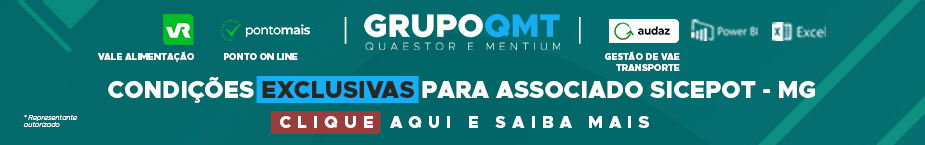 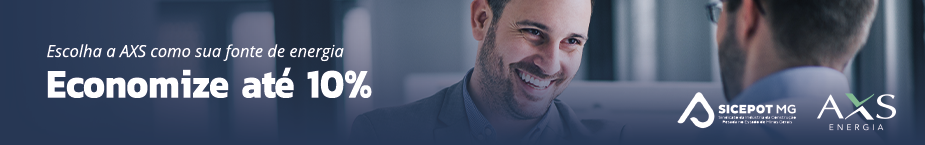 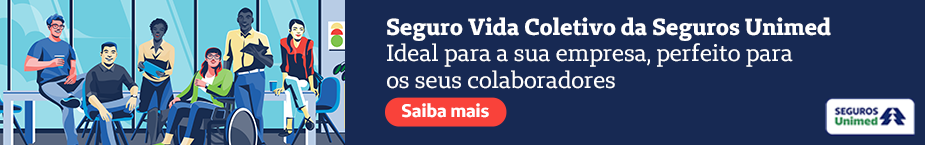 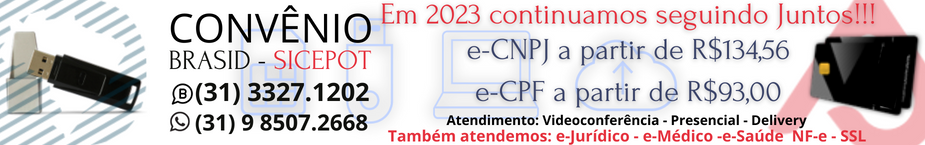 ÓRGÃO LICITANTE: COPASA-MGEDITAL: Nº CPLI Nº 05.2023/3038Endereço: Rua Carangola, 606, térreo, bairro Santo Antônio, Belo Horizonte/MG.Informações: Telefone: (31) 3250-1618/1619. Fax: (31) 3250-1670/1317. E-mail: Endereço: Rua Carangola, 606, térreo, bairro Santo Antônio, Belo Horizonte/MG.Informações: Telefone: (31) 3250-1618/1619. Fax: (31) 3250-1670/1317. E-mail: OBJETO: Contratação de empresa para prestação de serviços de Manutenção Civil Predial, nas Áreas e Unidades Administradas pela COPASA MG, conforme condições contidas no “Termo de Referência” e Anexos, integrantes deste Edital.DATAS: Entrega: 29/05/2023 às 09:00Abertura: 29/05/2023 às 09:00Prazo total para execução:  12 meses.VALORESVALORESValor Estimado da ObraCapital Social Igual ou SuperiorR$ 11.480.011,31-CAPACIDADE TÉCNICA: b.1) 	Atestado de Capacidade Técnico-Operacional, emitido por pessoa jurídica de direito público ou privado, comprovando que a licitante forneceu serviços da mesma natureza dos licitados.CAPACIDADE TÉCNICA: b.1) 	Atestado de Capacidade Técnico-Operacional, emitido por pessoa jurídica de direito público ou privado, comprovando que a licitante forneceu serviços da mesma natureza dos licitados.CAPACIDADE OPERACIONAL: -CAPACIDADE OPERACIONAL: -ÍNDICES ECONÔMICOS: conforme edital. ÍNDICES ECONÔMICOS: conforme edital. OBSERVAÇÕES: 1.2	A Licitação no Modo Aberto Eletrônico será realizada em sessão pública, por meio da internet, no site www.copasa.com.br. 4.1.2	as informações complementares para credenciamento poderão ser obtidas pelos telefones: (31) 3250-1746 ou 3250-1597.OBSERVAÇÕES: 1.2	A Licitação no Modo Aberto Eletrônico será realizada em sessão pública, por meio da internet, no site www.copasa.com.br. 4.1.2	as informações complementares para credenciamento poderão ser obtidas pelos telefones: (31) 3250-1746 ou 3250-1597.ÓRGÃO LICITANTE: COPASA-MGEDITAL: Nº CPLI Nº 1120230070Endereço: Rua Carangola, 606, térreo, bairro Santo Antônio, Belo Horizonte/MG.Informações: Telefone: (31) 3250-1618/1619. Fax: (31) 3250-1670/1317. E-mail: Endereço: Rua Carangola, 606, térreo, bairro Santo Antônio, Belo Horizonte/MG.Informações: Telefone: (31) 3250-1618/1619. Fax: (31) 3250-1670/1317. E-mail: OBJETO: Execução, com fornecimento parcial de materiais, das obras e serviços de melhorias da Estação Elevatória deEsgoto Várzea da cidade Cordisburgo / MG.DATAS: Entrega: 30/05/2023 às 09:30Abertura: 30/05/2023 às 09:30Prazo total para execução:  04 meses.VALORESVALORESValor Estimado da ObraCapital Social Igual ou SuperiorR$ 165.564,05-CAPACIDADE TÉCNICA: b.1) 	a) Construção e/ou reforma de Estação Elevatória de Esgoto.CAPACIDADE TÉCNICA: b.1) 	a) Construção e/ou reforma de Estação Elevatória de Esgoto.CAPACIDADE OPERACIONAL: -CAPACIDADE OPERACIONAL: -ÍNDICES ECONÔMICOS: conforme edital. ÍNDICES ECONÔMICOS: conforme edital. OBSERVAÇÕES: 1.2	A Licitação no Modo Aberto Eletrônico será realizada em sessão pública, por meio da internet, no site www.copasa.com.br. 4.1.2	as informações complementares para credenciamento poderão ser obtidas pelos telefones: (31) 3250-1746 ou 3250-1597.OBSERVAÇÕES: 1.2	A Licitação no Modo Aberto Eletrônico será realizada em sessão pública, por meio da internet, no site www.copasa.com.br. 4.1.2	as informações complementares para credenciamento poderão ser obtidas pelos telefones: (31) 3250-1746 ou 3250-1597.